تعيين خصوصيات مهندسي خاك هاي دشت سيستان با استفاده ازكاوشگرديناميكي DCPنويسند‌گان: [ علي سرگزي ] - دانشجوي كارشناسي ارشدزمين شناسي مهندسي٬ دانشگاه آزاداسلامي واحدزاهدان
[ ناصر حافظي مقدس ] - دانشيار زمين شناسي مهندسي
[ حميدرضا سلوكي ] - عضو هيئت علمي دانشگاه سيستان و بلوچستانخلاصه مقاله: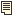 كاوشگرهاي ديناميكي نوعي نفوذسنج هستند كه نقش مهمي در شناسايي محلي خاك ها دارد. شيوه مذكور نسبت به روشهاي گمانه زني ومطالعات معمول ژئوتكنيك، ارزان تر و سريع تر مي باشد و در بسياري موارد به خصوص زماني كه عمق مورد نظر جهت مطالعه لايه هاي خاك خيلي زياد نباشد مورد استفاده قرارمي گيرند. كاوشگرهاي ديناميكي سالهاست كه در بسياري ازكشورهاي اروپايي و آمريكايي مورد استفاده قرار مي گيرد. در كشور ما محققين مختلفي در خصوص كارايي اين وسيله وبررسي تكرارپذيري نتايج حاصل ازآن مطالعه نموده اند. ولي در منطقه دشت سيستان تا كنون چنين مطالعاتي صورت نگرفته است و با توجه به بادهاي شديد دراين منطقه،اكثرخاك هاي آن ريزدانه باچسبندگي كم مي باشدو به نظر مي رسد استفاده از اين آزمايش در برآورد خصوصيات مهندسي خاك هاي دشت سيستان مناسب باشد.دشت سيستان, دشت مسطح و وسيعي است كه بر روي دلتاي رودخانه هيرمند در شمال استان سيستان و بلوچستان قرار دارد. دراين تحقيق سعي شد كه با استفاده از كاوشگر ديناميكيDCP در محلهاي مختلف ازدشت سيستان، دو- سه و يا چهار آزمايش در فواصل نزديك به هم انجام شودتا دانسيته برجاي خاك و مقاومت برشي زهكشي نشده مشخص شود.نتايج نشان مي دهددانسيته برجاي خاك كمتر از cm3/ gr1/6 و مقاومت برشي زهكشي نشده كمتر از5kp مي باشد. بنابراين مقايسه وبررسي نتايج صحرايي آزمايش DCP  با سايرآزمايش ها نشان مي دهدكه بين اطلاعات همخواني مناسبي وجودداردونتايج DCPقابليت تكرارپذيري دارد.
كلمات كليدي: كاوشگر ديناميكيDCP٬دشت سيستان، دانسيته برجاي خاك ٬مقاومت برشي زهكشي نشده
متن کامل این مقاله منتشر نشده است و فقط به صورت چکیده یا چکیده مبسوط در پایگاه موجود می باشد.[ لينک دايمي به اين صفحه: http://www.civilica.com/Paper-CAGE05-CAGE05_067.html 